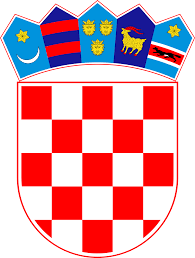 Ravnateljica donosi,ODLUKUimenovanju stručnih suradnika za koordiniranje aktivnosti vezanih uz problematiku nasilja.Osoba koordinator za sprječavanje nasilja u školi:Diana Nikolić, psihologinjaČlanovi:Fadila Zoranić, pedagoginjaMeri Rajčić, bibliotekarkaMeri Rosić, edukacijski rehabilitaorSanja Čagalj, ravnateljicaRavnateljica:Sanja Čagalj, prof.REPUBLIKA HRVATSKA                                                                  OSNOVNA ŠKOLA SPINUT                                                                                                   Teslina 12, 21000 Split                                                                                              KLASA: 406-03/24-01/7                                                                                                                                        URBROJ: 2181-1-277-24-1                                                                                                           Split,   11.01.2024.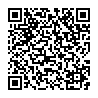 